БАШҠОРТОСТАН РЕСПУБЛИКАҺЫ                                                 РЕСПУБЛИка БАШКОРТОСТАН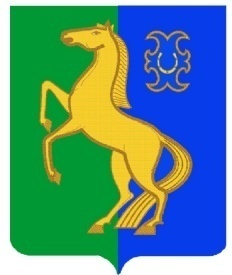      ЙƏРМƏКƏЙ районы                                                                    Администрация сельскогомуниципаль РАЙОНЫның                                             поселения  Нижнеулу-елгинскийтубəнге олойылfа АУЫЛ СОВЕТЫ                                          сельсовет МУНИЦИПАЛЬНОГО      ауыл БИЛƏмƏҺе  хакимиƏте                                                  РАЙОНА  ЕРМЕКЕЕВСКий РАЙОН452196, Тубǝнге Олойылға Йǝштǝр урамы,10                                        452196, с. Нижнеулу-Елга, ул. Молодежная,10Тел. (34741) 2-53-15                                                                                                    Тел. (34741) 2-53-15E-mail: n_u_elga@mail.ru                                                                                                 E-mail: n_u_elga@mail.ru БОЙОРОҠ                                               № 20                                       РАСПОРЯЖЕНИЕ             26  октябрь 2016 й.                                                                                      26 октября  2016  г.О размещении заказа путем проведения аукциона в электронной форме        В соответствии с Федеральным законом от 05 апреля 2013 г. №44-ФЗ «О контрактной системе в сфере закупок товаров, работ, услуг для обеспечения государственных и муниципальных нужд»:        1.Провести процедуру определения поставщика (подрядчика, исполнителя) путем проведения аукциона в электронной форме на право заключить муниципальный контракт на ремонт водопровода с заменой участка водопровода с.Нижнеулу-Елга СП Нижнеулу-Елгинский сельсовет МР Ермекеевский район РБ (участниками могут быть только субъекты малого предпринимательства и социально ориентированные некоммерческие организации).          2.Утвердить:          - начальную (максимальную) цену контракта в соответствии с обоснованием в размере 987203,00 (Девятьсот восемьдесят семь тысяч двести три) рубля 00 копеек;           -сметную документацию на ремонт водопровода с заменой участка водопровода с. Нижнеулу-Елга СП Нижнеулу-Елгинский сельсовет МР Ермекеевский район РБ;            - аукционную документацию для проведения аукциона в электронной форме на право заключить муниципальный контракт на ремонт водопровода с заменой участка водопровода с. Нижнеулу-Елга СП Нижнеулу-Елгинский сельсовет МР Ермекеевский район РБ (участниками могут быть только субъекты малого предпринимательства и социально ориентированные некоммерческие организации.3.Контроль за исполнением настоящего распоряжения оставляю за собой.Глава сельского поселения     	                                                  О.В. Зарянова